СОВЕТ ДЕПУТАТОВ ГОРОДСКОГО ПОСЕЛЕНИЯ ГОРОД ЧУХЛОМА ЧУХЛОМСКОГО МУНИЦИПАЛЬНОГО РАЙОНА КОСТРОМСКОЙ ОБЛАСТИРЕШЕНИЕот «03» августа 2021 года № 384О внесении изменений в Правила благоустройства территории муниципального образования городское поселение город Чухлома Чухломского муниципального района Костромской области, утвержденные решением Совета депутатовгородского поселения город Чухлома Чухломского муниципального района Костромской области от «23» октября  2017 года № 80В соответствии с Федеральным законом от 06.10.2003 N 131-ФЗ "Об общих принципах организации местного самоуправления в Российской Федерации", Законом Костромской области от 09.07.2019 № 575-6-ЗКО "О внесении изменений в Закон Костромской области "О содержании правил благоустройства территории муниципального образования Костромской области и порядке определения границ прилегающих территорий", Уставом муниципального образования городское поселение город Чухлома Чухломского муниципального района Костромской области, Совет депутатов городского поселения город Чухлома Чухломского муниципального района Костромской области РЕШИЛ:1. Внести изменения в Правила благоустройства территории городского поселения город Чухлома Чухломского муниципального района Костромской области, утвержденные решением Совета депутатов городского поселения город Чухлома Чухломского муниципального района Костромской области от 23 октября 2017 года № 80 (редакции решений Совета депутатов городского поселения город Чухлома Чухломского муниципального района Костромской области от 29 мая 2018 года №132; от 22 августа 2018 № 148, от 10 декабря 2018 года № 170, от 28 июня 2019 года № 213, от 31 октября 2019 года № 234, от 20 декабря 2019 года № 261, от 20 декабря 2019 года № 263, от 31 августа 2020 года № 303, от 17 ноября 2020 года № 321, от 13 мая 2021 года № 354):1.1 Статью 15. изложить в следующей редакции:«Статья 15. Правила установки (размещения), содержания, эксплуатации и демонтажа средств размещения информации и рекламных конструкций1. К средствам размещения информации относятся различные носители информационных материалов, присоединенные к зданиям, строениям, сооружениям, земельным участкам, транспортным средствам и иным объектам и рассчитанные на визуальное восприятие неопределенным кругом лиц (вывески, витрины, указатели, штендеры, и т.п.).2. Хозяйствующий субъект на фасаде здания, строения, сооружения вправе разместить не более двух вывесок, одна из которых содержит полный перечень сведений, согласно требованиям Закона Российской Федерации "О защите прав потребителей", вторая - наименование хозяйствующего субъекта, его профиль деятельности (банк, аптека, магазин, и т.п.), товарный знак, информацию об обобщенном наименовании группы товаров без выделения конкретного товара среди ряда однородных товаров.3. Вывески должны соответствовать следующим требованиям:1) конструкции вывесок должны обеспечивать жесткость, прочность, стойкость, безопасность при эксплуатации, удобство выполнения монтажных работ и ремонтных работ фасада здания, должны иметь целостное, ненарушенное изображение, содержаться в надлежащем санитарно-техническом состоянии;2) тексты вывесок должны выполняться на русском языке или в русской транслитерации, за исключением товарных знаков, зарегистрированных в установленном порядке. Использование товарного знака на вывеске допускается при наличии у владельца вывески права на использование товарного знака;3) вывески должны быть размещены в один высотный ряд и выровнены по центральной оси фасада здания или над входной группой здания;4) размещение вывесок на фасадах зданий, строений, сооружений с одним или несколькими общими входами с большим количеством заинтересованных в размещении вывесок лиц допускается упорядоченно и комплексно. Вывески должны быть одинакового размера и изготовлены в одной стилистике и из одного материала;5) вывески должны быть выполнены согласно действительным государственным строительным нормам и отвечать государственным стандартам, санитарным нормам и требованиям пожарной, электрической и экологической безопасности. Узлы крепления вывесок к зданиям, строениям, сооружениям должны обеспечивать надежное крепление и быть защищены от несанкционированного доступа к ним;6) световые вывески должны включаться с наступлением темноты одновременно с уличным освещением.4. Вывеска, указатель, размер которых превышает два квадратных метра, размещается на основании разрешения на установку такой вывески, указателя, выдаваемого администрацией городского поселения.5. Для получения разрешения на установку вывесок, указателей заинтересованное лицо, представляет в администрацию городского поселения следующие документы:1) заявление;2) эскиз, определяющий тип и размер вывески, указателя;3) схема крепления элементов вывески, указателя;4) согласие собственника (уполномоченного органа, уполномоченного лица, законного представителя) земельного участка, здания, строения, сооружения, на которых непосредственно размещаются вывеска, указатель.6. Размещение вывесок, указателей осуществляется без получения разрешения в случаях:1) если размер вывески не превышает десяти процентов от площади фасадов здания, строения, сооружения, занимаемых хозяйствующим субъектом;2) если размер указателя, размещаемого на фасадах здания, строения, сооружения, не превышает одного квадратного метра или десяти процентов от площади фасадов здания, сооружения, занимаемых хозяйствующим субъектом;3) если размер указателя, размещаемого на земельном участке, используемом для размещения и (или) эксплуатации здания, сооружения, занимаемых хозяйствующим субъектом, не превышает двух квадратных метров;4) если требования к вывескам и указателям установлены федеральным законодательством.7. Не допускается:1) размещать на вывеске информацию, предусмотренную Федеральным законом от 13 марта 2006 года N 38-ФЗ "О рекламе";2) размещать вывески в оконных, витринных, дверных и иных проемах, на архитектурно-конструктивных элементах (шатер, купол, башня, портик, козырек, карниз и иные архитектурно-конструктивные элементы), архитектурных деталях (колонна, пилястра, лепнина, модильон, фронтон и пр.), а также на лоджиях и балконах;3) размещение вывески полно или частично перекрывающей указатели наименований улиц и номеров домов, мемориальные доски и (или) памятные знаки;4) устанавливать подсветку вывески ближе  от края оконных проемов жилых помещений, световым оформлением вывески ослеплять участников дорожного движения и освещать окна жилых домов;5) использование в конструкции вывески импульсных, мерцающих источников света;6) размещение вывески, являющейся источниками шума, вибрации, мощных световых, электромагнитных и иных излучений и полей ближе  от края оконных проемов жилых помещений;7) размещение вывески, создающей препятствия для передвижения техники, осуществляющей уборочные работы на тротуарах, пешеходных дорожках;8) иметь сходство с дорожными знаками или иным образом угрожать безопасности движения автомобильного, железнодорожного, водного, воздушного транспорта;9) размещение вывесок с помощью демонстрации постеров на динамических системах смены изображений (роллерные системы, системы поворотных панелей - призматроны и др.) или с помощью изображения, демонстрируемого на электронных устройствах (экраны, бегущая строка и т.д.);10) размещение вывески путём непосредственного нанесения на поверхность фасада декоративно-художественного и (или) текстового изображения (методом покраски, наклейки и иными методами);11) размещение вывесок на расстоянии менее  от мемориальных досок;12) размещение консольных вывесок (кронштейнов) на расстоянии менее  друг от друга.8. Витрины должны соответствовать следующим требованиям:1) во внутреннем пространстве витрины допускается размещение:а) подвесных элементов с изображениями (лайтбоксов, планшетов и др.) с общей максимальной площадью, не превышающей пятидесяти процентов площади остекления витрины;б) манекенов;2) допускается размещение информации:а) о снижении цен на манекенах, установленных в витринах, на время сезонных распродаж;б) о наименовании (фирменном наименовании) организации (юридического лица, индивидуального предпринимателя), месте ее нахождения (адрес) и режиме работы путем нанесения декоративных пленок на окна и витрины с общей максимальной площадью, не превышающей десяти процентов площади остекления витрины.9. Не допускается:1) сплошное декорирование витрины любыми непрозрачными покрытиями;2) размещение любых видов информационных конструкций с креплением на наружные ограждения витрин, на защитные решетки окон;3) размещение информации о снижении цен (других аналогичных акций) непосредственно на остеклении витрин;4) устройство в витринах конструкций в виде электронных табло, экранов (телевизоров).10. Вывески в витринах должны размещаться на основе единого композиционного решения всех витрин, принадлежащих заинтересованному лицу, во внутреннем пространстве витрины и не нарушать прозрачность ее остекления.11. Указатели должны соответствовать следующим требованиям:1) конструкции указателей должны обеспечивать жесткость, прочность, стойкость, безопасность при эксплуатации, удобство выполнения монтажных работ и ремонтных работ фасада здания, строения, сооружения. Указатели должны выполняться с учетом их собственного веса, выдерживать нагрузку согласно действительным государственным строительным нормам и отвечать государственным стандартам, санитарным нормам и требованиям пожарной, электрической и экологической безопасности. Узлы крепления указателей к зданиям, строениям, сооружениям должны обеспечивать надежное крепление и быть защищены от несанкционированного доступа к ним;2) указатели должны быть установлены на высоте не менее  над газонами и не менее  над тротуарами и пешеходными зонами.12. Не допускается:1) размещением указателя создавать препятствия для обслуживания, эксплуатации и ремонта зданий, строений, сооружений, на которых они располагаются, создавать препятствия для передвижения техники, осуществляющей уборочные работы на тротуарах, пешеходных дорожках;2) размещение указателя в оконных и дверных проемах с изменением их конфигурации, а также закрывая и перекрывая их;3) размещение указателя, полно или частично перекрывающего знаки адресации, содержащие наименования улиц и номеров домов, мемориальные доски и (или) памятные знаки;4) размещение указателя на ограждениях, балконах, лоджиях;5) размещение указателя в композиции архитектурных порталов, если это не предусмотрено архитектурным решением фасада;6) размещение указателя с помощью демонстрации его на динамических системах смены изображений (роллерные системы, системы поворотных панелей - призматроны) или с помощью изображения, демонстрируемого на электронных носителях (экраны (телевизоры), электронные табло (бегущая строка));7) размещение указателя путём непосредственного нанесения на поверхность фасада, остекления витрин, окон декоративно-художественного и (или) текстового изображения (методом покраски, наклейки и иными методами);8) размещение указателя на архитектурных деталях фасадов объектов (на колоннах, пилястрах, орнаментах, лепнине и др.);9) размещение указателя на внешних поверхностях объектов незавершенного строительства.13. Требования, установленные частью 12 настоящей статьи, не распространяются на дорожные знаки, предназначенные для установки на улицах и дорогах с целью информирования участников дорожного движения об условиях и режимах движения, указатели о расположении населенных пунктов, знаки адресации.14. Штендеры должны соответствовать следующим требованиям:1) штендеры выносятся в пешеходную зону только в часы работы хозяйствующего субъекта и только в светлое время суток;2) штендеры должны быть установлены без стационарного присоединения к объекту недвижимости;3) площадь одной стороны не должна превышать одного квадратного метра;4) штендеры должны располагаться не далее  от входа в организацию, предприятие;5) информация, размещаемая на штендере, не должна содержать торговых марок, наименований и знаков обслуживания других юридических лиц;6) размещение штендера не должно создавать препятствия для передвижения пешеходов, техники, осуществляющей уборочные работы на тротуарах, пешеходных дорожках.15. Разрешения на размещение штендеров не требуется.16. Не допускается:1) стационарное закрепление основания штендера;2) размещение штендера в качестве дополнительного средства размещения информации при наличии вывески, витрин, указателя на фасаде здания, строения, сооружения;3) размещение штендера, ориентированного на восприятие с проезжей части дорог, улиц;4) размещение штендера на тротуарах шириной менее  в месте размещения;5) размещение штендера, препятствующего проходу пешеходов по тротуару, пешеходным дорожкам.17. Рекламные конструкции устанавливаются и эксплуатируются в соответствии с Федеральным законом от 13 марта 2006 года N 38-ФЗ "О рекламе".18. Элементы рекламных конструкций, выполненные из металла, должны быть окрашены и не иметь очагов коррозии. Элементы рекламных конструкций, выполненные из камня или бетона, должны быть окрашены, элементы, выполненные из дерева, - окрашены, за исключением случаев использования естественного цвета камня или дерева в декоративной отделке. Покраска рекламных конструкций осуществляется по мере необходимости, но не реже одного раза в год в срок до 1 мая.19. При отсутствии рекламного изображения поверхность щитовых рекламных конструкций, расположенных на зданиях, строениях, сооружениях, а также отдельно стоящих рекламных конструкций, закрывается щитами, окрашенными в светлые тона, либо обтягивается светлым материалом.20. Запрещается:1) эксплуатация рекламных конструкций с рекламными изображениями, имеющими повреждения (нарушения целостности изображения, надписи и т.д.), более двух дней;2) эксплуатация рекламных конструкций, имеющих механические повреждения (деформация конструкции, поврежденный щит и т.п.), более двух суток;3) размещение наружной рекламы в границах коридора безопасности, а также:а) на одной опоре с дорожными знаками и светофорами;б) на железнодорожных переездах, в туннелях и под путепроводами; над въездами в туннели и выездами из туннелей;в) на дорожных ограждениях и направляющих устройствах;г) на подпорных стенах, деревьях, и других природных объектах, не являющихся частью дорожной инфраструктуры;4) размещение любых видов рекламной продукции на опорах освещения и контактной сети без согласования с их собственником, если согласование такого размещения с иными субъектами не предусмотрено действующим законодательством или договором;5) размещение на зданиях, строениях, сооружениях, некапитальных, нестационарных объектах, ограждениях территории, остановочных комплексах транспорта общего пользования, опорах освещения, линий электропередачи и контактной сети, на многоквартирных домах, а также деревьях каких-либо объявлений и иной информационно-печатной продукции.21. Вывески в витринах должны размещаться на основе единого композиционного решения всех витрин, принадлежащих заинтересованному лицу, во внутреннем пространстве витрины и не нарушать прозрачность ее остекления.22. Не допускается размещение рекламы путем нанесения либо вкрапления, с использованием строительных материалов, краски, дорожной разметки и т.п., в поверхность автомобильных дорог, улиц, тротуаров.23. Конструктивные элементы жесткости и крепления (болтовые соединения, элементы опор, технологические косынки и т.п.) рекламной конструкции должны быть закрыты декоративными элементами.24. Благоустройство прилегающей к отдельно стоящей рекламной конструкции территории предусматривает в летний период покос травы, ее сгребание и уборку; в зимнее время - очистку от снега и льда, а также еженедельную уборку мусора независимо от времени года. Высота скашиваемой травы на прилегающей территории не должна превышать  от поверхности земли.Обязанности по благоустройству (уборке) территорий, прилегающих к отдельно стоящим рекламным конструкциям, в том числе опорам для размещения рекламных перетяжек (транспарантов), в том числе по вывозу образовавшегося на прилегающей территории мусора, возлагаются на собственника (иного законного владельца) земельного участка, на котором расположена рекламная конструкция. В случае размещения рекламных конструкций на земельных участках (территориях), находящихся в собственности администрации городского поселения, а также которыми распоряжается администрация городского поселения, благоустройство прилегающих к отдельно стоящим рекламным конструкциям территорий осуществляется владельцами рекламных конструкций в соответствии с заключенным в установленном законом порядке с администрацией городского поселения договором на установку и эксплуатацию рекламной конструкции на земельном участке, здании или другом недвижимом имуществе, находящемся в муниципальной собственности или которым администрация городского поселения распоряжается в соответствии с действующим законодательством.25. При установке (демонтаже) и смене изображений на рекламных конструкциях не допускается заезд транспортных средств на газоны. Мусор, образовавшийся при установке (демонтаже), смене изображений на рекламных конструкциях и иных работах, должен быть убран немедленно.26. Устранение нарушений при эксплуатации вывесок, указателей, рекламных конструкций производится не позднее чем в трехдневный срок со дня его обнаружения (получения предписания).27. Владелец средства размещения информации обязан восстановить благоустройство территории (газон, участок с зелеными насаждениями, дорожное покрытие, покрытие тротуара, пешеходных коммуникаций) в срок не более пяти дней с момента установки средства размещения информации.28. Незаконно установленное средство размещения информации подлежит демонтажу не позднее чем в трехдневный срок со дня его обнаружения. Демонтаж осуществляется за счет владельца средства размещения информации. Владелец средства размещения информации в срок, не превышающий трех дней со дня демонтажа, обязан восстановить благоустройство территории (газон, участок с зелеными насаждениями, дорожное покрытие, покрытие тротуара, пешеходных коммуникаций), место установки средства размещения информации в том виде, в котором оно было до установки средства размещения информации.29. Если техническое состояние средства размещения информации, рекламная конструкция представляет угрозу безопасности граждан и имуществу, его владелец обязан произвести демонтаж такого средства размещения информации, конструкции незамедлительно.30. В случае прекращения права заинтересованного лица на здание, строение, сооружение либо помещения в нем, а равно прекращение хозяйственной деятельности, вывески и иные средства размещения информации, принадлежащие такому лицу, подлежат демонтажу в течение 5 дней после прекращения права, деятельности.31. Ответственность за безопасность размещенных средств размещения информации, рекламных конструкций несет их владелец.32. Размещение печатных агитационных материалов осуществляется в местах, определяемых администрацией городского поселения в соответствии с законодательством Российской Федерации и Костромской области о выборах и референдумах. Уборка размещенных агитационных материалов осуществляется в течение 1 месяца после окончания агитационного периода лицами, разместившими соответствующие материалы.33. Владелец средства размещения информации, рекламной конструкции обязан содержать их в исправном инженерно-техническом состоянии (без механических повреждений, без надписей, рисунков, объявлений, иной информационно-печатной продукции и их частей, не имеющих отношения к размещаемой информации, очищенным от грязи, пыли, отсутствие порывов информационных полотен, отсутствие дефектов окрасочного слоя) и в соответствии с документами, необходимыми для установки средства размещения информации и стационарных технических средств стабильного территориального размещения. Рекламные конструкции должны содержаться и соответствовать разрешительной и проектной документации.1.2. В статье 21:1.2.1 Часть 21.2 дополнить абзацами следующего содержания:«При озеленении территорий населенных пунктов необходимо преимущественно использовать долгорастущие, декоративные породы деревьев и кустарников, не подверженные ветровалкости и не требующие формирования кроны.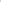 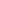 Расстояния между деревьями и кустарниками при рядовой посадке следует принимать для:- Деревьев светолюбивых пород - З м;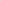 - Деревьев теневыносливых пород - ;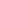 - Кустарников высотой до  ;- Кустарник высотой до  - ;- Кустарник высотой более  - .Расстояние от зданий и сооружений, а также объектов инженерного благоустройства до деревьев и кустарников следует принимать:1.2.2 Пункт 2 части 21.3 изложить в следующей редакции:«2) На придомовой территории многоквартирных жилых домов - лицами, осуществляющими деятельность по содержанию общего имущества в многоквартирном доме; 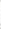 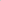 На прилегающей территории к индивидуальным жилым домам - собственниками индивидуальных жилых домов или лицами, проживающими в индивидуальных жилых домах.».2.3. Дополнить пунктом 8 часть 21.4 следующего содержания:«8) Производить обрезку ветвей в охранной зоне линий электропередач, а также вывоз обрезанных ветвей в день производства работ хозяйствующими субъектами, у которых в собственности, в хозяйственном ведении или оперативном управлении находятся эти объекты»2. Настоящее решение подлежит опубликованию в печатном издании «Вестник Чухломы» и вступает в силу со дня его официального опубликования.Принято Советом депутатов «03» августа 2021 годаДо оси ствола дерева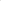 До оси	 кустарникаНаружная стена здания и сооружения 5.01.5Край тротуара и садовой дорожки0.70.5Край проезжей части улиц, кромка укрепленной полосы обочины дороги или бровка канавы2.01.0Мачта и опора осветительной сети, трамвая, мостовая опора и эстакада4.0-Подземные сети:- газопровод, канализация1.5-тепловая сеть (стенка канала, тоннеля или оболочка при бесканальной прокладке)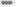 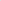 2.01.0водопровод, дренаж2.0-силовой кабель и кабель связи2.00.7Председатель Совета депутатов городского поселения город Чухлома Чухломского муниципального района Костромской области________________ И.А. БеркутовГлава городского поселения город Чухлома Чухломского муниципального района Костромской области________________ М.И. Гусева